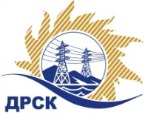 Акционерное Общество«Дальневосточная распределительная сетевая  компания»ПРОТОКОЛ № 71/МТПиР-РЗакупочной комиссии по рассмотрению заявок по открытому аукциону на право заключения договора: «Приборы для определения электрических показателей» для нужд филиалов АО «ДРСК», закупка 305 раздел 2.2.2  ГКПЗ 2018ПРИСУТСТВОВАЛИ:  члены постоянно действующей Закупочной комиссии ОАО «ДРСК»  1-го уровня.ВОПРОСЫ, ВЫНОСИМЫЕ НА РАССМОТРЕНИЕ ЗАКУПОЧНОЙ КОМИССИИ: О  рассмотрении результатов оценки заявок Участников.Об отклонении заявки участника ООО  «Аура-М»О признании заявок соответствующими условиям Документации о закупке.ВОПРОС № 1.  О рассмотрении результатов оценки заявок УчастниковРЕШИЛИ:Признать объем полученной информации достаточным для принятия решения.Утвердить цены, полученные на процедуре вскрытия конвертов с заявками участников открытого аукциона.ВОПРОС № 2. Об отклонении заявки участника закупки ООО  «Аура-М»РЕШИЛИ:	Отклонить заявку Участника ООО  «Аура-М» от дальнейшего рассмотрения на основании подпункта «б», «в» пункта 2.8.2.5 Документации о закупке.ВОПРОС № 3. О признании заявок соответствующими  условиям Документации о закупкеРЕШИЛИ:	Признать заявки  № 71/МТПиР-1, № 71/МТПиР -2, 71/МТПиР -3 соответствующими условиям Документации о закупке и принять их к дальнейшему рассмотрению.исполнитель Терёшкина Г.М.(4162)397260г. Благовещенск« 15» января  2018№Наименование участника и его адресЦена заявки на участие в закупке (руб. без учета НДС)1Регистрационный номер участника: 71/МТПиР-112 738 576,542Регистрационный номер участника: 71/МТПиР-212 738 576,543Регистрационный номер участника: 71/МТПиР-312 738 500,004Регистрационный номер участника: 71/МТПиР-412 738 576,54Основания для отклоненияВ заявке участника:- Вместо измерителя параметров электробезопасности электроустановок «MPI-502» предложен другой по назначению, не аналог, прибор - сигнализатор скрытой проводки «E121 Дятел», без подробного технического описания, что не соответствует п.3.4 и 3.6 «Технического задания на проведение закупки». Секретарь Закупочной комиссии  
1 уровня АО «ДРСК»____________________М.Г. Елисеева